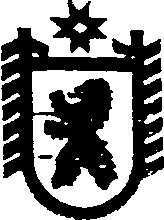 Республика КарелияАДМИНИСТРАЦИЯ СЕГЕЖСКОГО МУНИЦИПАЛЬНОГО РАЙОНАПОСТАНОВЛЕНИЕот   29 сентября  2017 года   №  696 СегежаО признании утратившим силу постановления администрации Сегежского муниципального района от 7 октября 2011 г. № 1311        Администрация  Сегежского муниципального района  п о с т а н о в л я е т: 1.    Признать утратившим силу постановление администрации Сегежского муниципального района от 11 октября 2011 г. № 1311 «Об  утверждении  регламента антитеррористической комиссии муниципального образования «Сегежский муниципальный район».2.  Отделу информационных технологий администрации Сегежского муниципального района (Т.А.Слиж) обнародовать настоящее постановление путем размещения официального текста настоящего постановления в информационно-телекоммуникационной сети «Интернет» на официальном сайте администрации Сегежского муниципального района http://home.onego.ru/~segadmin/.            Глава администрацииСегежского муниципального района                                                           Ю.В. Шульгович Разослать: в дело, УД, ЮО, АТК в РК - в электронном виде.	